ELECCIONS AL CONSELL ESCOLAR SECTOR FAMÍLIES / ELECCIONES AL CONSEJO ESCOLAR SECTOR FAMILIAS 1.-INSTRUCCIONS PER AL VOT  PRESENCIALEs podrà votar presencialment el dia 18 de novembre en horari de 13h a 15h en la sala de visites del centre.2.- INSTRUCCIONS PER AL VOT  DELEGATNomés serà vàlid el vot el dia 18. El mateix dia 18 els alumnes passaran a dipositar el vot en consergeria en horari de 8h a 15h.Es poden marcar 1 ó 2  candidats/es.Una vegada marcades les teues opcions, introdueix la papereta en un sobre i tanca’l.El sobre amb el vot has d'introduir-lo, juntament amb una fotocòpia del teu DNI, NIE, PASSAPORT O PERMÍS DE CONDUIR, en un segon sobre. Tanca també aquest i signa  en la seua solapa.Dóna-li el sobre al teu fill/a el dia 18 de Novembre.Les paperetes es podran arreplegar en administració a partir de divendres 12 de novembre o retallar-la de la part inferior d’aquest document1.-INSTRUCCIONES PARA EL VOTO PRESENCIALSe podrá votar presencialmente el día 18 de noviembre en horario de 13h a 15h en la sala de visitas del centro.2.-INSTRUCCIONES PARA EL VOTO  DELEGADOSólo será válido el voto el día 18. El mismo día 18 los alumnos pasarán a depositar el voto en conserjería en horario de 8h a 15h.Se pueden marcar 1 ó 2  candidatos/as.  Una vez marcadas tus opciones, introduce la papeleta en un sobre y ciérralo.El sobre con el voto debes introducirlo, junto con una fotocopia de tu DNI, NIE, PASAPORTE O PERMISO DE CONDUCIR, en un segundo sobre. Cierra también este y firma en su solapa.Dale el sobre a tu hijo/a el día 18 de Noviembre.Las papeletas se pueden recoger en administración a partir del viernes 12 de noviembre o recortarla de la parte inferior de este documento.                    MARCAR UN MÀXIM DE 2 CANDIDATS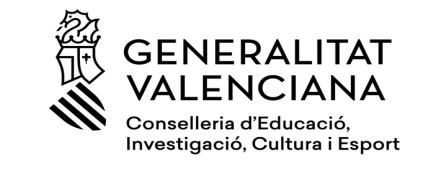 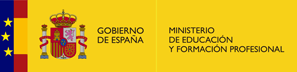 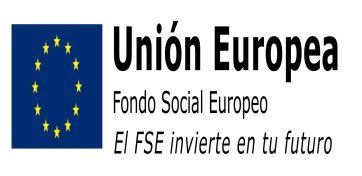 IES SAN VICENTE FERRERC/ Almirante Cadarso nº 2246005 VALENCIATeléfono nº :  96 120 61 75         Fax nº :  96 120 61 76e-mail:46012902@gva.esCodi centre: 46012902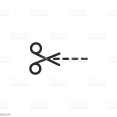 ---------------------------------------------------------------------------------------------------------------------------------------C/ Almirante Cadarso nº 2246005 VALENCIATeléfono nº:  96 1206175Fax nº: 96 1206176e-mail: 46012902@edu.gva.esIES SAN VICENTE FERRERCódi  Centre: 46012902CARBONELL ZARAGOZA, CLARAFERNÁNDEZ PALENZUELA, MARIA TERESAGONZÁLEZ RUIZ, PATRICIAPÉREZ CASTILLO, ESMERALDA